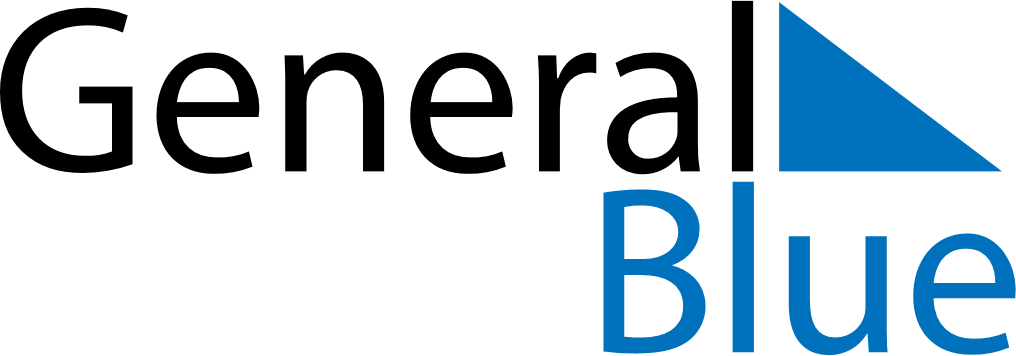 July 2024July 2024July 2024July 2024July 2024July 2024Wasilla, Alaska, United StatesWasilla, Alaska, United StatesWasilla, Alaska, United StatesWasilla, Alaska, United StatesWasilla, Alaska, United StatesWasilla, Alaska, United StatesSunday Monday Tuesday Wednesday Thursday Friday Saturday 1 2 3 4 5 6 Sunrise: 4:20 AM Sunset: 11:42 PM Daylight: 19 hours and 21 minutes. Sunrise: 4:22 AM Sunset: 11:41 PM Daylight: 19 hours and 19 minutes. Sunrise: 4:23 AM Sunset: 11:40 PM Daylight: 19 hours and 16 minutes. Sunrise: 4:25 AM Sunset: 11:39 PM Daylight: 19 hours and 14 minutes. Sunrise: 4:26 AM Sunset: 11:38 PM Daylight: 19 hours and 11 minutes. Sunrise: 4:28 AM Sunset: 11:36 PM Daylight: 19 hours and 8 minutes. 7 8 9 10 11 12 13 Sunrise: 4:30 AM Sunset: 11:35 PM Daylight: 19 hours and 5 minutes. Sunrise: 4:31 AM Sunset: 11:33 PM Daylight: 19 hours and 2 minutes. Sunrise: 4:33 AM Sunset: 11:32 PM Daylight: 18 hours and 58 minutes. Sunrise: 4:35 AM Sunset: 11:30 PM Daylight: 18 hours and 55 minutes. Sunrise: 4:37 AM Sunset: 11:29 PM Daylight: 18 hours and 51 minutes. Sunrise: 4:39 AM Sunset: 11:27 PM Daylight: 18 hours and 47 minutes. Sunrise: 4:41 AM Sunset: 11:25 PM Daylight: 18 hours and 43 minutes. 14 15 16 17 18 19 20 Sunrise: 4:43 AM Sunset: 11:23 PM Daylight: 18 hours and 39 minutes. Sunrise: 4:45 AM Sunset: 11:21 PM Daylight: 18 hours and 35 minutes. Sunrise: 4:48 AM Sunset: 11:19 PM Daylight: 18 hours and 31 minutes. Sunrise: 4:50 AM Sunset: 11:17 PM Daylight: 18 hours and 26 minutes. Sunrise: 4:52 AM Sunset: 11:15 PM Daylight: 18 hours and 22 minutes. Sunrise: 4:55 AM Sunset: 11:13 PM Daylight: 18 hours and 17 minutes. Sunrise: 4:57 AM Sunset: 11:10 PM Daylight: 18 hours and 13 minutes. 21 22 23 24 25 26 27 Sunrise: 4:59 AM Sunset: 11:08 PM Daylight: 18 hours and 8 minutes. Sunrise: 5:02 AM Sunset: 11:06 PM Daylight: 18 hours and 3 minutes. Sunrise: 5:04 AM Sunset: 11:03 PM Daylight: 17 hours and 58 minutes. Sunrise: 5:07 AM Sunset: 11:01 PM Daylight: 17 hours and 54 minutes. Sunrise: 5:09 AM Sunset: 10:58 PM Daylight: 17 hours and 49 minutes. Sunrise: 5:12 AM Sunset: 10:56 PM Daylight: 17 hours and 44 minutes. Sunrise: 5:14 AM Sunset: 10:53 PM Daylight: 17 hours and 38 minutes. 28 29 30 31 Sunrise: 5:17 AM Sunset: 10:51 PM Daylight: 17 hours and 33 minutes. Sunrise: 5:20 AM Sunset: 10:48 PM Daylight: 17 hours and 28 minutes. Sunrise: 5:22 AM Sunset: 10:45 PM Daylight: 17 hours and 23 minutes. Sunrise: 5:25 AM Sunset: 10:43 PM Daylight: 17 hours and 17 minutes. 